SVIZZERA  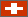 RiferimentoEURES Milano Rif. 47/2022MansioneBarmanBarman Rif. 47/2022
Descrizione:
• Preparare le bevande
• Garantire un servizio rapido ed efficiente
• Assicurarsi che l’attrezzatura sia conservata cprrettamente e che il posto di lavoro sia sempre pulito
• Organizzare il servizio
Condizione della richiesta:
Tipo di contratto: contratto a tempo indeterminato
N.°ore sett.: 42 ore
Retribuzione (specificare moneta): a partire da 3400 chf lordi
Alloggio: Supporto nelle pratiche per trovarlo
Altri informazioni:
• Due giorni di riposo a settimana
• Cinque settimane di vacanza l’anno
• Opportunità di crescere all’interno dell’azienda
• Supporto amministrativo e logistico per il trasloco
Caratteristiche del candidato:
Titolo di studi: Ristorazione
Esperienza: Expérience professionnelle d’au moins trois ans
Lingue richieste: Italiano C1 , Francese B1/B2
Competenze informatiche: Nozioni di base
Patente di guida: non necessario
Altri requisiti:
• Conoscenza dei classici cocktail internazionali
• Conoscenza dei vini italiani
• Disponibilità a trasferiirsi a Ginevra
Candidatura:
Inviare CV in Italiano o francese, preferibilmente con foto a Laura Rosasco, Head HR
email: opportunity@luigia.ch e cc a eures@afolmet.it specificando il riferimento dell'offertaSedeGinevra - SvizzeraNumero posti5Email:opportunity@luigia.ch e cc a eures@afolmet.itScadenza:31/05/2022RiferimentoEURES Milano Rif. 48/2022MansioneHotesse Hotesse Rif. 48/2022
Descrizione:
• Incasso, apertura e chiusura della cassa
• Eseguire operazioni di controllo relative alla funzione
• Sostenere il direttore di sala
• Assicurare la soddisfazione del cliente
Condizione della richiesta:
Tipo di contratto: Contratto a tempo indeterminato
N.°ore sett.: 42 ore
Retribuzione (specificare moneta): a partire da 3700 CHF lordi
Alloggio: Supporto nelle pratiche per trovarlo
Altri informazioni:
- Due giorni di riposo a settimana
- Cinque settimane di vacanza all’anno
- Opportunità di crescere all’interno dell’azienda
- Supporto amministrativo e logistico per il trasloco
Caratteristiche del candidato:
Lingue richieste:
Italiano C1 - Francese B1 - Inglese B1 - Tedesco B1
Competenze informatiche: Nozioni di base
Patente di guida: non necessario
Altri requisiti:
• Conoscenza dei vini italiani
• Conoscenza delle regole di servizio nel ristorante
• Disponibilità a trasferirsi a LOSANNA, GINEVRA, ZURIGO, FRIBURGO, SION
Candidatura:
Inviare CV in Italiano o francese, preferibilmente con foto a Laura Rosasco, Head HR
email: opportunity@luigia.ch e cc a eures@afolmet.it specificando il riferimento dell'offertaSedeLOSANNA, GINEVRA, ZURIGO, FRIBURGO, SIONNumero posti5Email:opportunity@luigia.ch e cc a eures@afolmet.itScadenza:31/05/2022RiferimentoEURES Milano Rif. 15/2022MansioneChef de RangChef de Rang
N.° posti: 5 Sede di lavoro: LOSANNA, GINEVRA, ZURIGO, FRIBURGO, SION
Descrizione:
• Accogliere i clienti, servirli, raccomandarli
• Proporre il menu
• Prendere ordini
• Seguire la formazione organizzata dal capo cameriere
• Gestire la fila durante il servizio
• Apparecchiare e sparecchiare i tavoli durante il servizio
Condizione della richiesta:
Tipo di contratto: Contratto a tempo indeterminato - N.°ore sett.: 42 ore Retribuzione (specificare moneta): 3800/4500 CHF
Alloggio: Supporto nelle pratiche per trovarlo
Altri informazioni:
* Due giorni di riposo a settimana
* Cinque settimane di vacanza all'anno
* Opportunità di crescere all'interno dell'azienda
* Supporto amministrativo e logistico per il trasloco
Caratteristiche del candidato:
Titolo di studi: Ristorazione
Esperienza: Almeno due anni di esperienza professionale nello stesso ruolo in una brigata di servizio in sala.
Lingue richieste: Italiano C1, Francese B1, Inglese B1, Tedesco B1 *a seconda delle città
Competenze informatiche: Nozioni di base
Patente di guida: non necessario
Altri requisiti:
• Conoscenza dei vini italiani
• Conoscenza delle regole di servizio nel ristorante
• Disponibilità a trasferirsi a LOSANNA, GINEVRA, ZURIGO, FRIBURGO, SION
Candidatura:
Inviare CV preferibilmente con foto e ben dettagliato e cover letter in italiano o francese a Laura Rosasco, Head HR via e-mail
opportunity@luigia.ch e cc a eures@afolmet.itSedeLOSANNA, GINEVRA, ZURIGO, FRIBURGO, SIONNumero posti5Email:opportunity@luigia.ch e cc a eures@afolmet.itScadenza:31/05/2022RiferimentoEURES Milano Rif. 16/2022MansioneChef de partieChef de partie
N.° posti: 5 Sede di lavoro: LOSANNA, GINEVRA, ZURIGO, FRIBURGO, SION
Descrizione:
* Eseguire l'allestimento e la preparazione del cibo prima del servizio
* Preparare, finire e sistemare i piatti durante il servizio
* Controllare le scorte nella zona e passare gli ordini allo chef
* Pulire e liberare l'area e gli strumenti di lavoro dopo ogni servizio
* Rispettare le regole di igiene e sicurezza alimentare (HACCP)
Condizione della richiesta:
Tipo di contratto: Contratto a tempo indeterminato - N.°ore sett.: 42 ore
Retribuzione (specificare moneta): 3800/4500 CHF
Alloggio: supporto nelle pratiche per trovarlo
Altri informazioni:
* Due giorni di riposo a settimana * Cinque settimane di vacanza all'anno
* Opportunità di crescere all'interno dell'azienda
* Supporto amministrativo e logistico per il trasloco
Caratteristiche del candidato:
Titolo di studi: Cucina
Esperienza: Almeno due anni di esperienza professionale in una brigata di cucina
Lingue richieste: Italiano C1
Competenze informatiche: Nozioni di base Patente di guida: non necessario
Altri requisiti:
• Conoscenza dei prodotti alimentari tipici italiani
• Disponibilità a trasferirsi a LOSANNA, GINEVRA, ZURIGO, FRIBURGO, SION
Candidatura:
Inviare CV preferibilmente con foto e ben dettagliato e cover letter in italiano o francese a Laura Rosasco, Head HR via e-mail
opportunity@luigia.ch e cc a eures@afolmet.itSedeLOSANNA, GINEVRA, ZURIGO, FRIBURGO, SIONNumero posti5Email:opportunity@luigia.ch e cc a eures@afolmet.itScadenza:31/05/2022RiferimentoEURES Milano Rif. 17/2022MansioneCommis de CuisineCommis de Cuisine
N.° posti: 5 Sede di lavoro: LOSANNA, GINEVRA, ZURIGO, FRIBURGO, SION
Descrizione:
• esecuzione di lavori preparatori: come pelare le verdure, ridurre le salse, ecc.
• Eseguire la cottura e il riscaldamento
• Preparazione di panini, insalate, colazione
Condizione della richiesta:
Tipo di contratto: Contratto a tempo indeterminato - N.°ore sett.: 42 ore
Retribuzione (specificare moneta): 3800/4500 CHF
Alloggio: Supporto nelle pratiche per trovarlo
Altri informazioni:
* Due giorni di riposo a settimana
* Cinque settimane di vacanza all'anno
* Opportunità di crescere all'interno dell'azienda
* Supporto amministrativo e logistico per il trasloco
Caratteristiche del candidato:
Titolo di studi: Ristorazione
Esperienza: Almeno due anni di esperienza professionale nello stesso ruolo in una brigata di servizio in sala.
Lingue richieste: Italiano C1
Competenze informatiche: Nozioni di base Patente di guida: non necessario
Altri requisiti:
• Conoscenza dei vini italiani
• Conoscenza delle regole di servizio nel ristorante
• Disponibilità a trasferirsi a LOSANNA, GINEVRA, ZURIGO, FRIBURGO, SION
Candidatura:
Inviare CV preferibilmente con foto e ben dettagliato e cover letter in italiano o francese a Laura Rosasco, Head HR via e- mail
opportunity@luigia.ch e cc a eures@afolmet.itSedeLOSANNA, GINEVRA, ZURIGO, FRIBURGO, SIONNumero posti5Email:opportunity@luigia.ch e cc a eures@afolmet.itScadenza:31/05/2022RiferimentoEURES Milano Rif. 18/2022MansionePizzaioloPizzaiolo
N.° posti: 5 Sede di lavoro: LOSANNA, GINEVRA, ZURIGO, FRIBURGO, SION
Descrizione:
• Controllo degli ingredienti, conservazione e allestimento
• Controllo della conformità delle consegne
• Controlla il lavoro della propria squadra
• Implementare i mezzi necessari per il buon funzionamento del servizio
• Scrivere rapporti settimanali per il direttore del ristorante
• Gestire il forno a legna
Condizione della richiesta:
Tipo di contratto: Contratto a tempo indeterminato - N.°ore sett.: 42 ore
Retribuzione (specificare moneta): 3800/4500 CHF
Alloggio: Supporto nelle pratiche per trovarlo
Altri informazioni:
* Due giorni di riposo a settimana
* Cinque settimane di vacanza all'anno
* Opportunità di crescere all'interno dell'azienda
* Supporto amministrativo e logistico per il trasloco
Caratteristiche del candidato:
Titolo di studi: Ristorazione
Esperienza: Almeno tre anni di esperienza professionale nello stesso ruolo in una brigata di servizio in sala.
Lingue richieste: Italiano C1, Francese A2, Tedesco A2 A seconda delle città
Competenze informatiche: Nozioni di base Patente di guida: non necessario
Altri requisiti:
• Conoscenza dei vini italiani
• Conoscenza delle regole di servizio nel ristorante
• Disponibilità a trasferirsi a LOSANNA, GINEVRA, ZURIGO, FRIBURGO, SION
Candidatura:
Inviare CV preferibilmente con foto e ben dettagliato e cover letter in italiano o francese a Laura Rosasco, Head HR via e- mail
opportunity@luigia.ch e cc a eures@afolmet.itSedeLOSANNA, GINEVRA, ZURIGO, FRIBURGO, SIONNumero posti5Email:opportunity@luigia.ch e cc a eures@afolmet.itScadenza:31/05/2022RiferimentoEURES Milano Rif. 19/2022MansioneRunnerRunner
N.° posti: 5 Sede di lavoro: LOSANNA, GINEVRA, ZURIGO, FRIBURGO, SION
Descrizione:
• Pulizia e preparazione delle postazioni di lavoro (panadors e pass) e dei tavoli
• Controlla gli ordini preparati per i tavoli e per l’asporto
• Conosce gli ordini, li annuncia al tavolo e li consegna al cliente corrispondente
• Conosce i menu e le procedure di Luigia (ricetta, cottura, ecc.)
• Monitora costantemente tutti i tavoli e i clienti
• Mantiene la pulizia e tutti gli standard igienici nelle stazioni di servizio assegnate
Condizione della richiesta:
Tipo di contratto: Contratto a tempo indeterminato - N.°ore sett.: 42 ore
Retribuzione (specificare moneta): 3800/4500 CHF
Alloggio: Supporto nelle pratiche per trovarlo
Altri informazioni:
* Due giorni di riposo a settimana
* Cinque settimane di vacanza all'anno
* Opportunità di crescere all'interno dell'azienda
* Supporto amministrativo e logistico per il trasloco
Caratteristiche del candidato:
Titolo di studi: Ristorazione
Esperienza: Almeno tre anni di esperienza professionale nello stesso ruolo in una brigata di servizio in sala.
Lingue richieste: Italiano C1, Francese A2, Tedesco A2 a seconda delle città
Competenze informatiche: Nozioni di base Patente di guida: non necessario
Altri requisiti:
• Conoscenza dei vini italiani
• Conoscenza delle regole di servizio nel ristorante
• Disponibilità a trasferirsi a LOSANNA, GINEVRA, ZURIGO, FRIBURGO, SION
Candidatura:
Inviare CV preferibilmente con foto e ben dettagliato e cover letter in italiano o francese a Laura Rosasco, Head HR via e- mail
opportunity@luigia.ch e cc a eures@afolmet.it Azienda:SedeLOSANNA, GINEVRA, ZURIGO, FRIBURGO, SIONNumero posti5Email:opportunity@luigia.ch e cc a eures@afolmet.itScadenza:31/05/2022